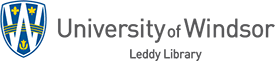 International Company InformationThe following are some basic resources for finding information about non-Canadian companies and their competitors. The list is not exhaustive. If you do not find what you are looking for, please contact Katharine Ball at (519) 253-3000, ext. 3852. Some of the resources are freely available on the web. Others are Leddy Library subscriptions and so, if you are off-campus, you will have to sign on with your University of Windsor ID and email password.Company WebsiteThe obvious place to start! Once at the website, look for headings such as Company Profile, Investor Relations, Corporate Governance. For public companies, you should find their annual reports, financial statements, and information on their history, philosophy, operations, products/services, etc.Business Source Completehttp://led.uwindsor.ca/business-source-completeProQuest Businesshttp://led.uwindsor.ca/proquest-businessFactivahttp://led.uwindsor.ca/factivaWith these general business databases, type the name of your company in the search box. Limit by date, if appropriate. You will find articles about your company, and profiles for larger companies.Thomson Onehttp://ledproxy2.uwindsor.ca/login/thomsononeDetailed company information, including analysts’ research reports, and information on corporate governance, debt, deals, share ownership, and officers and directors.Global Market Information Database: Passporthttp://led.uwindsor.ca/gmidReports and data on larger consumer-oriented companies; information includes an overview, competitive positioning, strategic direction, and branding information. Type the name of your company into the search box in the top right-hand corner. Compustat (via WRDS)http://leddy.uwindsor.ca/business-administration/compustatVery detailed financial information. For North American companies: annual data 1950 onwards, quarterly data 1962 onwards, monthly stock prices and dividend history 1962 onwards; Non-North American companies: annual data 1987 onwards, quarterly data 1995 onwards, securities information 1989 onwards. For data support, call Dan Edelstein at (519) 253-3000, ext. 4722Million Dollar Databasehttp://led.uwindsor.ca/million-dollar-databaseIncludes public and private companies worldwide; allows you to create lists of companies by location, industry, and size; a variety of download options are available. There is some contact and biographical information for U.S. executives; also contains corporate family trees.ThomasNethttp://www.thomasnet.comThomas Global Registerhttp://worldindustrialreporter.com/solusourceDatabases for suppliers of industrial products and servicesFinancial Times Markets Datahttp://markets.ft.com/research/Markets/Companies-ResearchFinancial information for companies worldwide****************Additional Resources For U.S. CompaniesCRSP (via WRDS)http://leddy.uwindsor.ca/business-administration/crspCRSP (via CHASS)http://led.uwindsor.ca/crsp-chassHistorical stock information for U.S. public companies.EDGAR (U.S. Securities & Exchange Commission)http://www.sec.gov/edgar.shtmlDisclosure documents for U.S. public companies from 1996 onwardsHistorical Annual Reportshttp://led.uwindsor.ca/proquest-historical-annual-reportsFor over 800 U.S. companies; 1844 onwards